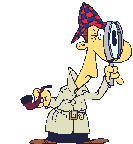 N°Titre du livre lu12345score1Le voleur de dinosaures2Le gang des petits suisses3L’affaire de l’éléphant en pantoufles4L’énigme du crottin qui pue5Une enquête qui fait vroum6Le Mystère du slip panthère7Mystère et cacahuètes8L’aspiracouleur9Qui est p… ch… ?10Le voleur de gouter11Le plus grand détective du monde12Le crime de Cornin Bouchon13En sortant de l’école14Splat agent secret15Le coup du crabe16John Chatterton17Lilas18Le grand sommeil19Qui a gribouillé l’oiseau de paradis ?20Mystère dans la nuit21Super détective mène l’enquête22Qui a tué Minou Bonbon ?23Pas de Whisky pour Méphisto24Avec de l’ail et du beurre25On a volé mon vélo26Qui a piégé le pingouin ?27Qui veut paner le piranha ?28Le secret des tutus truqués29Mister Bonflair-Menace sur la maitresse30